Family Support Volunteer  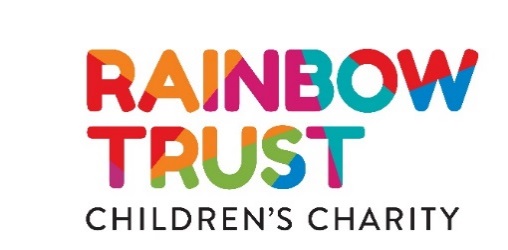 Application FormRefereesThis should be someone who has known you for at least two years and not a family member. Professional references can be over a shorter period of timeAvailabilityHighlight times when are you definitely not free. This is so we can see what might work for youDisclosure DeclarationAll volunteer roles directly supporting children are exempt under the Rehabilitation of Offenders Act 1974 and you are required to reveal all convictions, even those which are spent.Any information given will be treated with the strictest of confidence, and will only be considered in relation to the post to which the order applies. In the event of your volunteer application being accepted, any failure to disclose such convictions may result in termination of your volunteering.Due to the vulnerable nature of some of our service users the Rainbow Trust completes an enhanced Disclosure and Barring Service check upon all volunteers (and staff) before they can begin.Do you have any convictions? Put an x in the boxIf you have any convictions that will not exclude you from taking part as a volunteer depending on the nature, timescale and circumstances.Convictions:ConvictionsI declare that I have answered truthfully to the above questionsSending from an email account assigned to you can be taken in place of a signatureName:Name:Date of Birth:Address:Address:Mobile:Address:Address:Other number:Postcode:Email:Email:What I would like to do (if there’s something you definitely want to do list it here. If you’d like to find out more before deciding that’s OK too)My experience that may be useful (if you don’t any that’s fine, we’ll support you):Referee 1Referee 2Name:Name:Relationship to you:Relationship to you:Email:Email:AddressAddressMonTuesWedThursFriSatSunAMAMAMAMAMAMAMPMPMPMPMPMPMPMEVEEVEEVEEVEEVEEVEEVECommitmentsYesPlease enter the details belowNoPlease sign the declarationConviction/s:Date/s:More information:More information:Name:Date:Signed:Date: